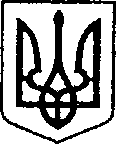 УКРАЇНАЧЕРНІГІВСЬКА ОБЛАСТЬМІСТО НІЖИНМ І С Ь К И Й  Г О Л О В А  Р О З П О Р Я Д Ж Е Н Н Явід  14 липня 2022 р.		          м. Ніжин           	                                   № 146Відповідно до статей 42, 59, 73 Закону України “Про місцеве самоврядування в Україні”, Регламенту виконавчого комітету Ніжинської міської ради Чернігівської області VIIІ скликання, затвердженого рішенням Ніжинської  міської ради від 24.12.2020 р.  №27-4/2020р., Договору співробітництва щодо реалізації спільного проекту «Створення туристичного кластеру “Місцями козацької сили”» від 15.09.2021р.:Призначити уповноваженими особами, відповідальними за подальшу реалізацію проекту міжмуніципального співробітництва «Створення туристичного кластеру «Місцями козацької сили», начальника сектору інвестиційної діяльності відділу економіки та інвестиційної діяльності виконавчого комітету Ніжинської міської ради Плетньову Тетяну Олександрівну та головного спеціаліста Управління культури та туризму Ніжинської міської ради Сімкіну Олександру Вікторівну. 2.  Начальнику відділу економіки та інвестиційної діяльності виконавчого комітету Ніжинської міської ради Гавриш Т.М. забезпечити оприлюднення даного розпорядження на сайті міської ради.3. Контроль за виконанням даного розпорядження покласти на першого заступника міського голови з питань діяльності виконавчих органів ради Вовченка Ф.І.Міський голова                                                       Олександр КОДОЛАПро призначення уповноваженихосіб, відповідальних за подальшу реалізацію проекту міжмуніципального співробітництва «Створення туристичного кластеру “Місцями козацької сили”»